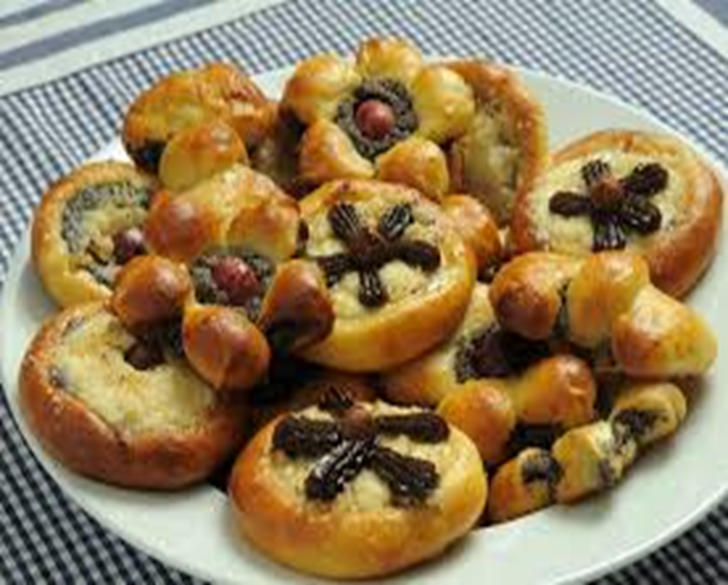 Upečené koláčiky prineste 7.12.v sobotu od 11:00 – 13:00  do stánku počas preteku .      Upečieme viac koláčov      Upečieme viac koláčov      Upečieme viac koláčov      Upečieme viac koláčov      Upečieme viac koláčov      Upečieme viac koláčov      Upečieme viac koláčov      Upečieme viac koláčov      Upečieme viac koláčov      Upečieme viac koláčov      Upečieme viac koláčov      Upečieme viac koláčov      ako je Machulinčanov ?       ako je Machulinčanov ?       ako je Machulinčanov ?       ako je Machulinčanov ?       ako je Machulinčanov ?       ako je Machulinčanov ?       ako je Machulinčanov ?       ako je Machulinčanov ?       ako je Machulinčanov ?       ako je Machulinčanov ?       ako je Machulinčanov ?       ako je Machulinčanov ?       ako je Machulinčanov ?       ako je Machulinčanov ? 